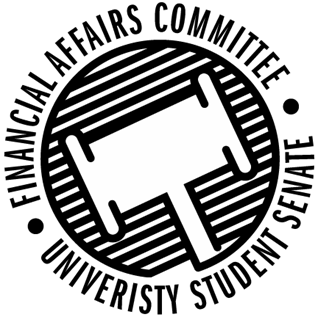 Meeting Agenda3:30 PM White Pine Room, Memorial Student Center50th Congress November 1st, 2019Call to OrderRoll CallWords of WisdomSenator PenoskeApproval of the Minutes 10-25-19Approval of the AgendaUnfinished Business Contingency 1 BudgetNew Business Just-In-Time RequestEngineers Without BordersRollover Cap Discussion (Time Permitting)Announcements AdjournApril 12, 2019Present Absent Excused Director GentzVice Chair Halbach Senator DumkeSenator PenoskeAdvisor Lee 